	Tipperary Town & District School Completion Programme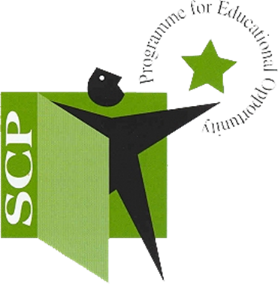 The Tipperary Town & District school completion programme (SCP) is a targeted programme of support for children in both primary and post primary school to students that have been identified as potentially at risk of early school leaving or are transitioning to alternative learning courses and help improve school attendance. We currently work with four local primary schools and one post primary school in the Tipperary Town area. Our Scp programme aims to provide support to students in a variety of different ways both in and after the school day. Our hope is that both students and families alike will engage in the supports that we offer and that we are on hand to make school going that much easier and less stressful.Our team is made up ofCo-ordinator       Helen Kennedy		 helen.kennedy@scp.ieProject worker   Chanice Quinn 		 Chanice.quinn@scp.ieProject Worker   Stephanie Walsh	 Stephanie.walsh@scp.ieProject Worker   Alanna o’ Donovan 	 Alanna.odonovan@scp.ie We offer support programmes which range from whole class engagement/ small groups / one to one work. These programmes work on areas and teach skills such as improving social & emotional literacy & expression, develop their ability to communicate appropriately, effective strategies to cope and manage conflict, problem solving skills, learning empathy skills and improve general wellbeing, social & emotional management.Friends For Life						Working Things OutRoots Of Empathy					Rainbows ProgrammeYouth Identity Programme				Stop Think DoMind Up Programme					Weaving WellbeingMentoring For Achievement Programme (MAP)		Coding ClubTransition Programme From Primary To Secondary SchoolWe engage students in lunchtime and afterschool sports clubs.We also offer both Primary and secondary school homework clubs which will provide a supportive and structured routing to complete homework. This will also include the opportunity to go on Easter and summer camps with us.We can be contacted through our emails above and also on Facebook & Instagram and have also included a helpful link to our padlet which is full of great supports, activities and helpful websiteshttps://www.facebook.com/Tipperary-Town-District-School-Completion-Programme-208345913125421/https://instagram.com/tipperarytownscp?igshid=1l1asz3zmxg3shttps://padlet.com/stephaniewalsh/4fun6s29xg3l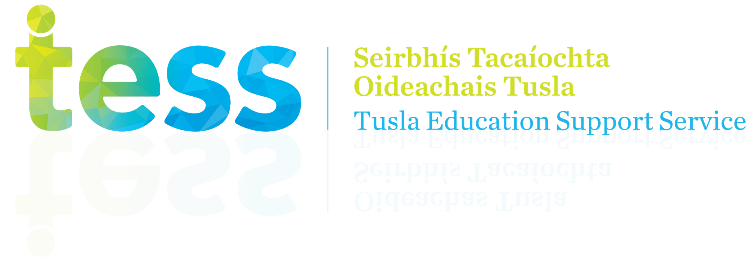 